Sra. Presidente del CFEDra. Patricia Viera DuartePor la presente se solicita autorización para la realización del llamado abreviado que se detalla a continuación. El mismo se rige por el Reglamento de Llamados Abreviados aprobado por Acta   N° 45 Resolución Nº 32 de fecha 16 de diciembre de 2020. Al que se accede a través de la página web institucional.La fecha de la convocatoria debe realizarse con un mínimo de 72 horas hábiles antes de la fecha de inicio de la inscripción.El período de inscripción no podrá superar los 5 días hábiles.FORMULARIO  PARA LA INSCRIPCIÓN A LLAMADOS ABREVIADOSEl ordenamiento del siguiente formulario se rige por los criterios establecidos en el reglamento aprobado por Acta 45 Resolución 32, 16 de diciembre de 2020 del Consejo de Formación en Educación.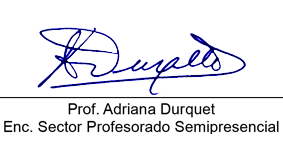 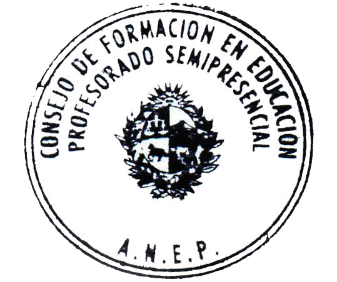 Centro o Instituto:  Profesorado SemipresencialCarrera: ProfesoradoAño del Curso:1° a 4°Especialidad:  FrancésDepartamento, Sección, Subsección oCargo:Departamento de Lenguas ExtranjerasTodas las asignaturas de la especialidad Francés de acuerdo a cuadro descriptivo. Cuadro de asignaturas página 2.* Período de     Inscripción:Desde: 27/6/2021Hasta: 2/7/2021FRANCÉS Plan 2008 ReformuladoFRANCÉS Plan 2008 Reformulado1°Introducción a la Didáctica1°Lengua Francesa I1°Historia, Arte y Sociedad en Francia I1°Literaturas en lengua francesa I1°Historia, Arte y Sociedad en Francia II1°Literaturas en lengua francesa IInivelSEGUNDO AÑO2°Didáctica 12°Lengua Francesa II2°Historia, Arte y Sociedad en Francia III2°Literaturas en lengua francesa III2°Historia, Arte y Sociedad en Francia IV2°Literaturas en lengua francesa IV2°Seminario 1nivelTERCER AÑO3°Didáctica 23°Sociedades francófonas I3°Sociedades francófonas II3°Literaturas en lengua francesa V3°Literaturas en lengua francesa VI3°Elementos de Lingüística General3°Seminario II3°Variaciones SociolingüisticanivelCUARTO AÑO4°Seminario III4°Seminario IV4°Didáctica III4°Lengua Francesa IV4°Aprendizaje reflexivo de una lengua lejana (e.g.alemán)4°Investigación-acción4°Lingüística y aprendizaje de lenguas4°Profundización en Fonética y FonologíaLlamado abreviado al que aspiraLlamado abreviado al que aspiraInstituto/Centro:Departamento/EspecialidadSubsección:Asignatura/s:Cargo:Otros:Datos personalesDatos personalesCédula de Identidad:Nombre y apellidos:Dirección:Correo electrónico:Teléfono de contactoFormación Académica - Formación de grado en educación o universitario o título terciario de carrera tecnológica - 20 ptos max)Formación Académica - Formación de grado en educación o universitario o título terciario de carrera tecnológica - 20 ptos max)Formación Académica - Formación de grado en educación o universitario o título terciario de carrera tecnológica - 20 ptos max)Titulo/especialidadExpedido por Fecha/duraciónFormación de posgradoDoctorados, maestrías, o formación equivalente y especializaciones, diplomas o formación equivalente (10 ptos max)Doctorados, maestrías, o formación equivalente y especializaciones, diplomas o formación equivalente (10 ptos max)Titulo/especialidadExpedido por – descripciónFecha/duraciónFormación continua (cursos con evaluación) 10 ptos máxFormación continua (cursos con evaluación) 10 ptos máxTitulo/especialidadExpedido por  - descripciónFecha/duraciónExperiencia profesional directamente relacionada con el cargo al que aspira. Experiencia profesional en otros niveles educativos o en práctica profesional (13 ptos máx)Experiencia profesional directamente relacionada con el cargo al que aspira. Experiencia profesional en otros niveles educativos o en práctica profesional (13 ptos máx)Experiencia profesional directamente relacionada con el cargo al que aspira. Experiencia profesional en otros niveles educativos o en práctica profesional (13 ptos máx)Titulo/especialidadExpedido por – descripciónFecha/duraciónActuación en el ámbito público y/o privado, nacional y/o internacional en Instituciones Universitarias .  10 ptos  MáxActuación en el ámbito público y/o privado, nacional y/o internacional en Instituciones Universitarias .  10 ptos  MáxActuación en el ámbito público y/o privado, nacional y/o internacional en Instituciones Universitarias .  10 ptos  MáxTitulo/especialidadExpedido por – descripciónFecha/duraciónFormación docente en ámbito público y/o privado - 13 ptos máxFormación docente en ámbito público y/o privado - 13 ptos máxFormación docente en ámbito público y/o privado - 13 ptos máxTitulo/especialidadExpedido por – duración – descripciónFecha/duraciónProducción, investigación y extensión .  (6 - 5 - 5 ptos máxProducción, investigación y extensión .  (6 - 5 - 5 ptos máxProducción, investigación y extensión .  (6 - 5 - 5 ptos máxTitulo/especialidadExpedido por  - descripciónFecha/duraciónParticipación en actividades institucionales, interinstitucionales - 4 ptos máxParticipación en actividades institucionales, interinstitucionales - 4 ptos máxParticipación en actividades institucionales, interinstitucionales - 4 ptos máxTitulo/especialidadExpedido por  - descripciónFecha/duraciónOtros méritos y antecedentes (informes de dirección, distinciones académicas, profesionales, premios, becas, docente adscriptor - 5 ptos máx. Otros méritos y antecedentes (informes de dirección, distinciones académicas, profesionales, premios, becas, docente adscriptor - 5 ptos máx. Otros méritos y antecedentes (informes de dirección, distinciones académicas, profesionales, premios, becas, docente adscriptor - 5 ptos máx. Titulo/especialidadExpedido por - descripciónFecha/duración